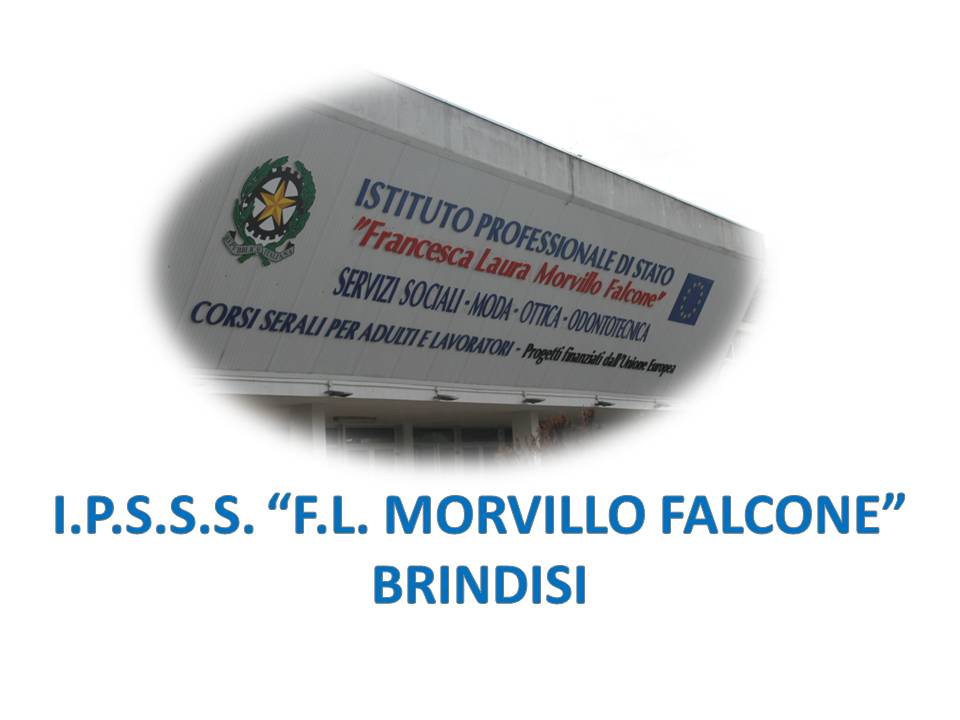 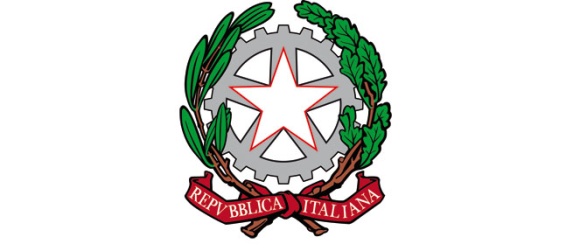 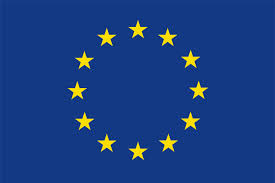 ISTITUTO PROFESSIONALE DI STATO PER I SERVIZI SOCIALI“Francesca Laura MORVILLO FALCONE”Via Galanti, 1 - Tel. 0831/513991brrf010008@istruzione.it – brrf010008@pec.istruzione.it  www.morvillofalconebrindisi.edu.it72100   B R I N D I S IMATERIA: Insegnamento Religione Cattolica  (ore settimanali: 1 ora settimanale).CLASSE: VB Socio Sanitario – Sede San Vito dei NormanniANNO SCOLASTICO: 2021/2022DOCENTE: Ugolini CristinaLibro di testo:IL RESPIRO DEI GIORNIArgomenti: -     1 IL MISTERO DELLA VITA E DELLA PERSONA2 IL VALORE DELLA VITA E DELLA PERSONA3 IL DESTINO ULTIMO DELL’UOMOArgomenti di Educazione Civica:EDUCAZIONE ALLA LEGALITA’IL VOLONTARIATOCONTENUTII nostri sogni/il nostro futuro,Le caratteristiche della persona,Il valore della vita e della persona,La natura dell’uomo,L’aborto e la Legge 194,La mafia e le sue origini,La legalità e la storia di Peppino Impastato,Testimonianza di Madre Teresa di Calcutta “La bellezza nel fare il bene”,Il volontariato,La solidarietà e la condivisione nel volontariato,La carta dei valori del volontariato,Le associazioni di volontariato,La Bioetica,La Bioetica laica e la Bioetica Cattolica,Il testamento biologico,DAT e fine vita,La pena di morte,Lettura e analisi della lettera di Carla Tacher condannata a morte nel Texas.Brindisi, 9 giugno 2022Gli alunniIl docenteUgolini Cristina